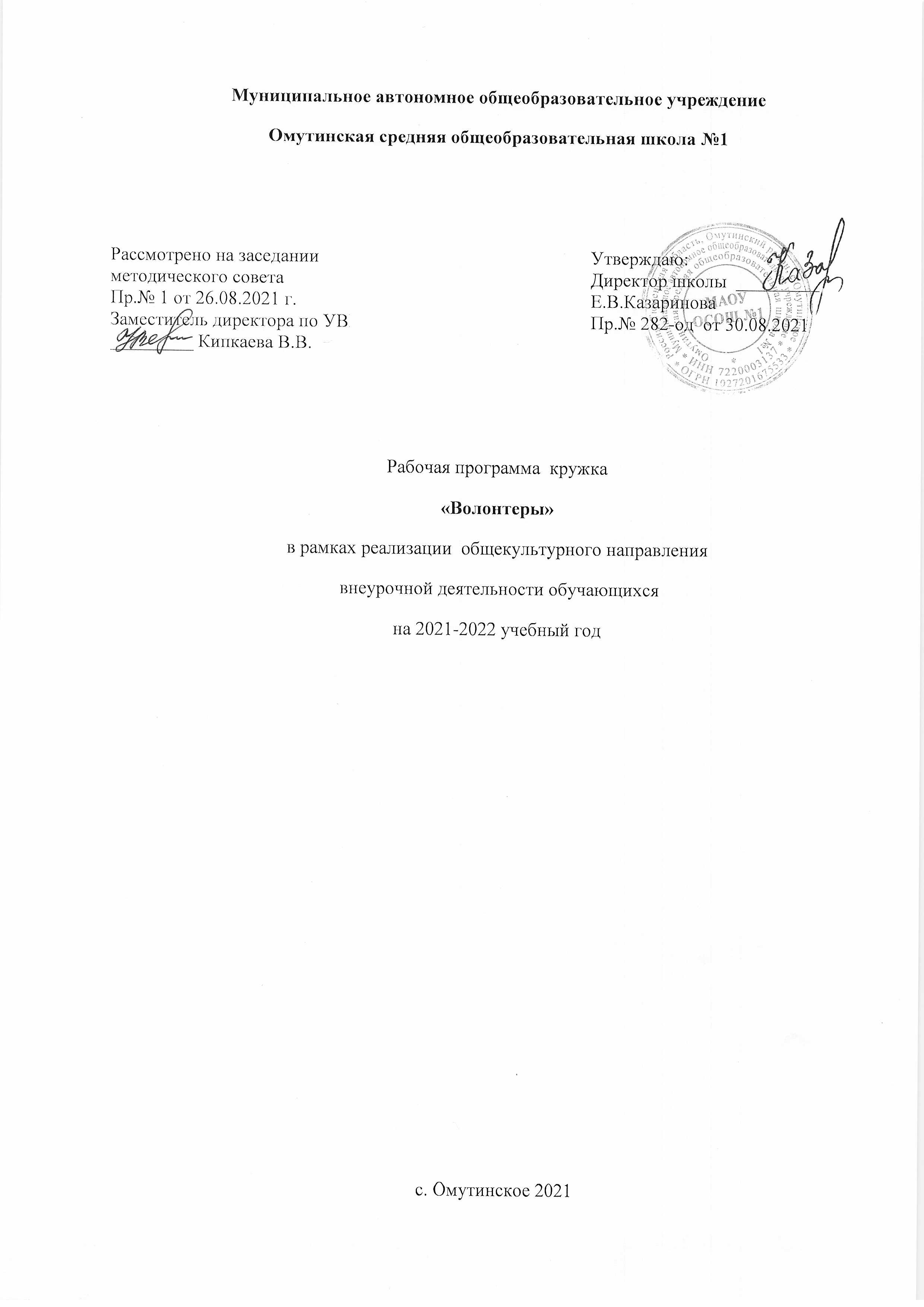 Рабочая программа кружка «Волонтер» составлена с учетом:- федерального образовательного стандарта основного общего образования;1. Результаты освоения курса внеурочной деятельностиФормирование позитивных установок  обучающихся на добровольческую деятельность.-Пропагандирование здорового образа жизни (при помощи акций, тренинговых занятий, тематических выступлений, конкурсов и др.)-Формирование  сплоченной деятельности коллектива волонтеров-Развитие у обучающихся доброты, чуткости души;-Установление дружеских  доброжелательных отношений с одногруппниками;-Оказание внимания пожилым людям;-Организация различных дел для детей из малообеспеченных и неблагополучных семей;-Оказание внимания детям- инвалидам, детям с ограниченными возможностями здоровья.Планируемые знания, умения, навыки по всей программе за период обучения. К концу обучения учащиеся должны знать: - историю развития волонтерского движения; -структуру и правила оформления делового письма;-понятие, виды, алгоритм проведения социальной акции; -правила составления информационного буклета; - методику организации и проведения конкурсной программы, познавательной игры, КТД; -возрастные психологические особенности людей пожилого возраста, детей младшего школьного возраста; - правила выхода из конфликтной ситуации; -влияние психоактивных веществ на организм человека;Учащиеся должны уметь: -владеть навыками планирования и самоанализа; -уметь составлять информационный буклет средствами Microsoft Office; -разрабатывать социальные проекты;-выступать в роли организатора различных дел социальной направленности;-эффективно общаться с детьми с ограниченными возможностями здоровья, пожилыми людьми;- организовывать игры на знакомство и сплочение в разных возрастных группах; -уметь разрабатывать игровые программы на различные темы; - устанавливать контакт с незнакомыми людьми, договариваться, поддерживать разговор на заданную тему; -владеть навыками поведения в конфликтной ситуации.Оценка эффективности программы  Диагностика и отслеживание результативности  программы проводится в  течение года.2. Содержание программыСодержание программы разделено на три блока. У каждого блока своя тематика, которая привязана к календарю памятных и знаменательных дат. Это позволяет ребенку отслеживать и осмысливать все изменения в окружающей жизни, почувствовать себя сопричастным к происходящему, а значит и неравнодушным к миру вокруг.Раздел 1. Волонтерское движение .Учащиеся узнают о волонтерском движении в России, знакомятся с правами и обязанностями волонтеров. Анкетирование поможет обучающимся осмыслить требования, предъявляемые к личным качествам волонтера. Участие в тренингах поможет обучающимся осознать свою готовность к участию в волонтерской деятельности, подготовиться к её осуществлению.Раздел 2. Участие в благотворительных акциях, практических делах Обучающиеся определяют круг людей, нуждающихся в заботе и внимании - это дети с ограниченными возможностями, близкие, пожилые люди. Волонтёры оказывают им адресную помощь, на практике реализуют знания, полученные ими в период подготовки.Раздел 3. Работа волонтеров по пропаганде ЗОЖБеседа с учащимися о влияние алкоголя на организм, какие существуют виды зависимостей (химическая - алкоголизм, наркомания, табакокурение;  нехимическая - эмоциональная, и др.). Алкоголь и закон (употребление алкоголя как незаконное действие). Ответственность за употребление алкоголя, физиологическая и моральная зависимость.  Беседа с волонтёрами о влиянии курения на организм человека. Проведение акции  «Скажи, нет сигарете!» (создание листовок и плакатов) Возможные способы отказа от курения, негативное влияние курения на организм человека. Разработка и проведение тренинг – игры  по профилактике алкогольной и никотиновой зависимостей. Влияние наркотиков на судьбу человека. Проведение  выставки рисунков и плакатов «Нет наркотикам!».                                         ТЕМАТИЧЕСКИЙ ПЛАНФорма работы по реализации программы:- подготовка и проведения коллективно-творческих дел; - проведения психологических тренингов, бесед.   - интеллектуальные, ролевые и подвижные  игры; - проведение профильных часов по развитию практических навыков (игры, уличная работа ( проведение соц. опросов, поделки, оформление и прочие); - проведения акций и операций по пропаганде здорового образа жизни; - участие в районных  и общественных мероприятиях.№ п/пТемаКоличество часовВ том числеВ том числе№ п/пТемаКоличество часовтеорияпрактика1Волонтерское движение в России. 12Участие в благотворительных акциях, практических делах1163Работа волонтеров по пропаганде ЗОЖ115Итого:Итого:34331МероприятияСрокичасыСЕНТЯБРЬ1Театрализованно-игровая программа на знание ПДД «Будь осторожен»15.09.20211ОКТЯБРЬ2День пожилого человекаАкция «Ветеран живет рядом»01.10.202113Неделя массового футболаПодготовка группы  черлидинш06.10-09.10.20213 часа4Акция «Не ходите дети в интернет гулять»(театрализованная игровая программа)19.10.20211 час НОЯБРЬ5квест-игра "Хочу все знать!" по правилам поведения учащихся при ЧС10.10.20211 час6Тимбилдинг «Осторожно, тонкий лед», по правилам поведения на тонком льду17.10.20211 час ДЕКАБРЬ7Поздравительная открытка, в рамках Дня добровольца России02.12.20211 час8АкцииЯНВАРЬ9Участие в проекте «Детки против предков»04.01.-06.01.20221 час10Театрализованная-игровая программа «Жили-были валенки», в рамках праздника День валенка13.01-15.01.20221 час11Театрализованная игровая программа соревнований «Омутинка в кубе», в рамках недели спидкубинга18.01.-21.01.20221 часФЕВРАЛЬ12Театрализованная игровая программа «Праздник хорошего настроения»04.02.20221 час13Поздравительная открытка к Дню защитника Отечества15-19.20221 часМАРТ14Акция «Женский день», поздравление ветеранов учителей05.03.20221 час15квест-игра "Хочу все знать!" по правилам поведения учащихся при ЧС09.03.20222 час16Тимбилдинг «Осторожно, тонкий лед», по правилам поведения на тонком льду16.03.20221 час17Участие в Всемирном дне счастья Зарисовки на тему доброты и взаимопонимания19.03.20221 час18Участие в разноцветной неделе(театрализовано-игровые моменты)22.03.-26.03.20223 часаАПРЕЛЬ19Театрализованный спортивный праздник «Малые Олимпийские игры»13.04.20221 час20Театрализованное представление «Царство вежливости», в рамках общешкольного проекта «Птица счастья»20.04.20221 час21«Праздник танца — праздник яркий» Развлекательное мероприятие для детей, посвященное Всемирному Дню танца, в рамках Дня танцевальных флешмобов30.04.20221часМАЙ22Участие в митинге . Единый урок памяти07.05.20221 час23квест-игра "Хочу все знать!" по правилам поведения учащихся при ЧС 18.05.20222 часа24Театрализованная игровая программа по правилам ПДД «Безопасная дорога»18.05.20222часа25Познавательная открытка «День пионерского галстука»19.05.20221час26Участие в общешкольном мероприятии «Последний звонок»21.05.20221 час27Участие в проекте «Школьный дворик»25.05.-26.05.20222 часа34 часа